Atkinson House SchoolLearning Community SupportPublished:		23 June 2020Closing Date:		9:00am, 6 July 2020Salary: 		Band 4Required for:		1 September 2020  From September we aim to appoint Learning Community Support who will join a team of Support Staff to drive and support both the Academic and Social and Emotional Mental Health development of all the students. We are looking for experienced practioners who have a range of skills and experiences and who can join and complement our strong Support Team.Atkinson House remains Northumberland County Council’s only designated provision for pupils aged 11 – 16, with Social, Emotional and Mental health (SEMH). The school has always been designated to cater for boys and young men who travel into school from all over Northumberland. Our mission is to provide a high quality educational community which offers life-changing opportunities in a safe, creative and exciting environment.  Applications are invited from outstanding support practitioners who can demonstrate outstanding relationships and outcomes across Atkinson House School.You must also be able to demonstrate recent, successful impact within your current role.The successful applicants will benefit from significant support from our Head Teacher and Leadership Team.  A personalised CPD package will be provided to support your transition into the school.Within the Learning Community Support Team we are looking for colleagues who can:Support the development within Social, Emotional and Mental Health- Be a Key Worker for a core group of students. Learning Community Support colleagues will:     - Support specialists within their lessons     - Work alongside the Educational Psychologist to create weekly individual counselling, coaching         and mentoring programmes for students within your Key Group.     - Work with external agencies to support students within your Key Group, to remove barriers and         support students moving forward.  Support the Development of Reading- Support for Reading. Learning Community Support colleagues will:     - Support specialists within their lessons     - Support small groups / individuals with reading and interventions     - Conduct outreach work within their specialist subject area. There will be a strong need to understand Accelerated Reader Programme (or similar), including, organisation of the library and baseline testing of all students’ reading ages.General Classroom Support - Give General Classroom support. Learning Community Support colleagues will:     - Support specialists within their lessons     - Support small groups / individuals      - Conduct outreach work within their specialist subject area.There is a strong need to understanding how to engage and support with Social, Emotional and Mental Health and ensure learning is engaging and supported though positive communication and empathy.For our Learning Community Support, we aim to appoint someone who:has a vision, energy and enthusiasm for education in general.has proven experience of working with students with Social, Emotional and Mental Healthis an experienced and outstanding practitioner, with consistently high expectations for our pupils’ achievement, behaviour and personal development.will work as part of the strategic team to drive and lead school improvement.can inspire and motivate pupils and colleagues.can demonstrate consistently outstanding practice and support others.is committed to obtaining high standards of achievement and behaviour.will be confident in planning, assessing and target setting to meet the needs of all pupils throughout the schoolhas excellent organisational and interpersonal skills.is fully committed to working collaboratively and to being an active, dedicated member of our team.will actively show initiative and work independently.is enthusiastic, flexible and committed to raising standards of attainment and achievement for all pupilsis able to promote links with other schools and with the wider community.is willing to uphold and develop the ethos of Atkinson House School.Atkinson House School. sets high expectations for staff and learners in order to meet our mission and raise standards. We safeguard and protect our students and staff by being committed to respond in accordance with Local Safeguarding Board Procedures.  This posts are exempt from the rehabilitation of Offenders Act 1974 and therefore will be subject to a criminal record check from the Disclosure and Barring Service.We are committed to safeguarding and promoting the welfare of children and young people and expect all staff to share this commitment.  An enhanced criminal records check is required for this post.Further information about the school can be found on our website.An application pack, including an application form, is available by telephoning the school office, quoting the website vacancy number Letters of application, (outlining the post(s) you are applying for, what skills and experiences you have to date that will make you the ideal appointment and why you want to work at Atkinson House School) along with completed application forms should be returned directly to the school by post and/or by e-mail, no later than 9am on Friday 6 July 2020. Successful shortlisted candidates will be contacted individually to inform them of their interview.School Name: Atkinson House SchoolFull address: Pitt Lane, Front Street, Seghill. Postcode: NE23 7EBTel.: 0191 2980838e-mail: admin@atkinson.houseWebsite address: Atkinsonhouse@northumberland.sch.ukAtkinson House School 			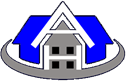 North Terrace, Seghill, Cramlington, Northumberland. NE23 7EB 	Tel: 0191 298 0838   Email: admin@atkinson.house     Head Teacher: Paul Sampson    Chair of Governors: David Harrison    Welcome to Atkinson House…Atkinson House School first opened in September 2000, and we remain Northumberland County Council’s only designated provision for pupils aged 11 – 16, with Social, Emotional and Mental Health (SEMH). The school has always been designated to cater for boys and young men who travel into school from all over Northumberland. The whole ethos of the schools is based on care, responsibility and proactive behaviour management, where mutual respect is of prime importance.The singularity of vision shared by staff enables us to provide the highest quality education and support for all our pupils.  Indeed, staff will always go ‘the extra mile’ to create a caring environment in which young people are encouraged to manage and overcome their difficulties within a climate that promotes curiosity and learning; enabling them to be the best they can be.  Our high expectations empower pupils to make outstanding progress academically, morally and socially.  In addition, we focus on their place in the community, encouraging their development into active and responsible members of society.The website will give you some information about what we offer but the best way to get a ‘feel’ for Atkinson House School is to come and see for yourselves.  Please do get in touch to arrange a tour if you would like to come and see the school for yourself.Should you decide that this post and that Atkinson House School is the right school for you then we would welcome your application by 9:00am on Friday 6 July 2020. We ask that you complete the attached Application Form and write a letter, no more than two-sides of A4 outlining:Your vision for education within a school serving students with Social, Emotional and Mental Health.Your experiences to date and how they meet the job description; and Your experiences to date and how they will impact the students, parents/carers, staff and community at Atkinson House School.We wish you well and look forward to hearing from you.W P SampsonHead Teacher